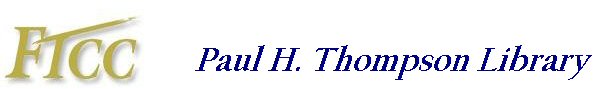 Library Orientation RequestCourse Name:Course Name:Instructor’s Name and Phone:Instructor’s Name and Phone:Instructor’s Name and Phone:Instructor’s Name and Phone:Instructor’s Name and Phone:Instructor’s Name and Phone:Date and Time/ Length of Orientation:Date and Time/ Length of Orientation:Date and Time/ Length of Orientation:Date and Time/ Length of Orientation:Date and Time/ Length of Orientation:Date and Time/ Length of Orientation:Date and Time/ Length of Orientation:Number of Students:Number of Students:Number of Students:Date of Request:Date of Request:Date of Request:Date of Request:Date of Request:Type of Orientation: (Please check appropriate box)Type of Orientation: (Please check appropriate box)Type of Orientation: (Please check appropriate box)Type of Orientation: (Please check appropriate box)Type of Orientation: (Please check appropriate box)Type of Orientation: (Please check appropriate box)Type of Orientation: (Please check appropriate box)Type of Orientation: (Please check appropriate box)Type of Orientation: (Please check appropriate box)Type of Orientation: (Please check appropriate box)Type of Orientation: (Please check appropriate box)Type of Orientation: (Please check appropriate box)Type of Orientation: (Please check appropriate box)Type of Orientation: (Please check appropriate box)Type of Orientation: (Please check appropriate box)General (overview )                                                Research Project/ Informative Argumentative/Persuasive                                     Career Exploration Other  (please explain below)General (overview )                                                Research Project/ Informative Argumentative/Persuasive                                     Career Exploration Other  (please explain below)General (overview )                                                Research Project/ Informative Argumentative/Persuasive                                     Career Exploration Other  (please explain below)General (overview )                                                Research Project/ Informative Argumentative/Persuasive                                     Career Exploration Other  (please explain below)General (overview )                                                Research Project/ Informative Argumentative/Persuasive                                     Career Exploration Other  (please explain below)General (overview )                                                Research Project/ Informative Argumentative/Persuasive                                     Career Exploration Other  (please explain below)General (overview )                                                Research Project/ Informative Argumentative/Persuasive                                     Career Exploration Other  (please explain below)General (overview )                                                Research Project/ Informative Argumentative/Persuasive                                     Career Exploration Other  (please explain below)General (overview )                                                Research Project/ Informative Argumentative/Persuasive                                     Career Exploration Other  (please explain below)General (overview )                                                Research Project/ Informative Argumentative/Persuasive                                     Career Exploration Other  (please explain below)General (overview )                                                Research Project/ Informative Argumentative/Persuasive                                     Career Exploration Other  (please explain below)General (overview )                                                Research Project/ Informative Argumentative/Persuasive                                     Career Exploration Other  (please explain below)General (overview )                                                Research Project/ Informative Argumentative/Persuasive                                     Career Exploration Other  (please explain below)General (overview )                                                Research Project/ Informative Argumentative/Persuasive                                     Career Exploration Other  (please explain below)General (overview )                                                Research Project/ Informative Argumentative/Persuasive                                     Career Exploration Other  (please explain below)Do you require a certain number of sources?  If yes, how many?Do you require a certain number of sources?  If yes, how many?Do you require a certain number of sources?  If yes, how many?Do you require a certain number of sources?  If yes, how many?Do you require a certain number of sources?  If yes, how many?Do you require a certain number of sources?  If yes, how many?Do you require a certain number of sources?  If yes, how many?Do you require a certain number of sources?  If yes, how many?Do you require a certain number of sources?  If yes, how many?Do you require a certain number of sources?  If yes, how many?Print?Electronic Databases?Electronic Databases?Electronic Databases?Electronic Databases?Internet?Internet?Do you allow use of the library’s databases?  If so, check appropriate boxes:Do you allow use of the library’s databases?  If so, check appropriate boxes:Do you allow use of the library’s databases?  If so, check appropriate boxes:Do you allow use of the library’s databases?  If so, check appropriate boxes:Do you allow use of the library’s databases?  If so, check appropriate boxes:Do you allow use of the library’s databases?  If so, check appropriate boxes:Do you allow use of the library’s databases?  If so, check appropriate boxes:Do you allow use of the library’s databases?  If so, check appropriate boxes:Do you allow use of the library’s databases?  If so, check appropriate boxes:Do you allow use of the library’s databases?  If so, check appropriate boxes:Do you allow use of the library’s databases?  If so, check appropriate boxes:Do you allow use of the library’s databases?  If so, check appropriate boxes:Do you allow use of the library’s databases?  If so, check appropriate boxes:Do you allow use of the library’s databases?  If so, check appropriate boxes:Do you allow use of the library’s databases?  If so, check appropriate boxes:NC Live                                                                      Literary Reference Center NC Live                                                                      Literary Reference Center NC Live                                                                      Literary Reference Center NC Live                                                                      Literary Reference Center NC Live                                                                      Literary Reference Center NC Live                                                                      Literary Reference Center NC Live                                                                      Literary Reference Center NC Live                                                                      Literary Reference Center NC Live                                                                      Literary Reference Center NC Live                                                                      Literary Reference Center NC Live                                                                      Literary Reference Center NC Live                                                                      Literary Reference Center NC Live                                                                      Literary Reference Center NC Live                                                                      Literary Reference Center NC Live                                                                      Literary Reference Center Opposing Viewpoints Resource Center                 Sirs Researcher Opposing Viewpoints Resource Center                 Sirs Researcher Opposing Viewpoints Resource Center                 Sirs Researcher Opposing Viewpoints Resource Center                 Sirs Researcher Opposing Viewpoints Resource Center                 Sirs Researcher Opposing Viewpoints Resource Center                 Sirs Researcher Opposing Viewpoints Resource Center                 Sirs Researcher Opposing Viewpoints Resource Center                 Sirs Researcher Opposing Viewpoints Resource Center                 Sirs Researcher Opposing Viewpoints Resource Center                 Sirs Researcher Opposing Viewpoints Resource Center                 Sirs Researcher Opposing Viewpoints Resource Center                 Sirs Researcher Opposing Viewpoints Resource Center                 Sirs Researcher Opposing Viewpoints Resource Center                 Sirs Researcher Opposing Viewpoints Resource Center                 Sirs Researcher Issues and Controversies                                         Science Resource Center Issues and Controversies                                         Science Resource Center Issues and Controversies                                         Science Resource Center Issues and Controversies                                         Science Resource Center Issues and Controversies                                         Science Resource Center Issues and Controversies                                         Science Resource Center Issues and Controversies                                         Science Resource Center Issues and Controversies                                         Science Resource Center Issues and Controversies                                         Science Resource Center Issues and Controversies                                         Science Resource Center Issues and Controversies                                         Science Resource Center Issues and Controversies                                         Science Resource Center Issues and Controversies                                         Science Resource Center Issues and Controversies                                         Science Resource Center Issues and Controversies                                         Science Resource Center Biography Resource Center                                    Current Issues: Health Biography Resource Center                                    Current Issues: Health Biography Resource Center                                    Current Issues: Health Biography Resource Center                                    Current Issues: Health Biography Resource Center                                    Current Issues: Health Biography Resource Center                                    Current Issues: Health Biography Resource Center                                    Current Issues: Health Biography Resource Center                                    Current Issues: Health Biography Resource Center                                    Current Issues: Health Biography Resource Center                                    Current Issues: Health Biography Resource Center                                    Current Issues: Health Biography Resource Center                                    Current Issues: Health Biography Resource Center                                    Current Issues: Health Biography Resource Center                                    Current Issues: Health Biography Resource Center                                    Current Issues: Health Other Databases  (please list titles here):Other Databases  (please list titles here):Other Databases  (please list titles here):Other Databases  (please list titles here):Other Databases  (please list titles here):Other Databases  (please list titles here):Other Databases  (please list titles here):Other Databases  (please list titles here):Other Databases  (please list titles here):Other Databases  (please list titles here):Other Databases  (please list titles here):Other Databases  (please list titles here):Other Databases  (please list titles here):Other Databases  (please list titles here):Other Databases  (please list titles here):Do you require specific resources (special books, periodicals, etc.)?  Please list below:Do you require specific resources (special books, periodicals, etc.)?  Please list below:Do you require specific resources (special books, periodicals, etc.)?  Please list below:Do you require specific resources (special books, periodicals, etc.)?  Please list below:Do you require specific resources (special books, periodicals, etc.)?  Please list below:Do you require specific resources (special books, periodicals, etc.)?  Please list below:Do you require specific resources (special books, periodicals, etc.)?  Please list below:Do you require specific resources (special books, periodicals, etc.)?  Please list below:Do you require specific resources (special books, periodicals, etc.)?  Please list below:Do you require specific resources (special books, periodicals, etc.)?  Please list below:Do you require specific resources (special books, periodicals, etc.)?  Please list below:Do you require specific resources (special books, periodicals, etc.)?  Please list below:Do you require specific resources (special books, periodicals, etc.)?  Please list below:Do you require specific resources (special books, periodicals, etc.)?  Please list below:Do you require specific resources (special books, periodicals, etc.)?  Please list below:Additional Comments (use back of form if necessary):Additional Comments (use back of form if necessary):Additional Comments (use back of form if necessary):Additional Comments (use back of form if necessary):Additional Comments (use back of form if necessary):Additional Comments (use back of form if necessary):Additional Comments (use back of form if necessary):Additional Comments (use back of form if necessary):Additional Comments (use back of form if necessary):Additional Comments (use back of form if necessary):Additional Comments (use back of form if necessary):Additional Comments (use back of form if necessary):Additional Comments (use back of form if necessary):Additional Comments (use back of form if necessary):Additional Comments (use back of form if necessary):